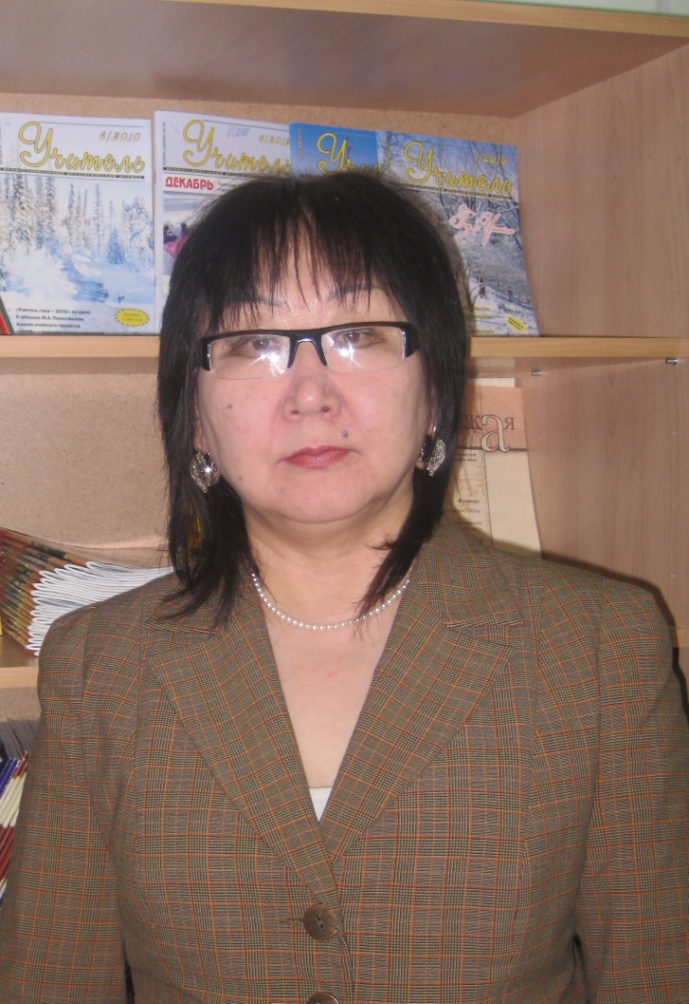 Леверьева Екатерина Семеновна,учитель русского языка и литературывысшей категорииПочетный работник общего образования РФОтличник образования Республики Саха (Якутия)Обладатель Гранта Президента РФОбладатель номинации «Учитель изящной словесности Обладатель юбилейного знака РС(Я) «385 лет Якутия с Россией»Победитель конкурса «Учитель года СВФУ - 2012Образование – высшее, ЯГУ, ФЛФ,  1990 г.   Место работы: Муниципальное бюджетное общеобразовательное учреждение «Бердигестяхская  улусная гимназия». Специальность по диплому – филолог, преподаватель русского языка и литературыКвалификационная категория – высшаяПедагогический стаж – 27  годаДостижения учащихсяРезультаты  ГИА по русскому языку в 9 классеРезультаты  ГИА по русской литературе в 9 классеРезультаты ЕГЭ по русскому языкуСредний показатель качества  ЕГЭ по русскому языку – 89%, средний балл – 70Как видно из таблицы, учащиеся гимназии стабильно показывают  результаты выше среднего на обязательном экзамене  по русскому языку в форме ЕГЭ. Результаты ЕГЭ по русской литературеВ 2014 году ЕГЭ по литературе сдавала одна выпускница Тарасова Любовь.  Части С3, С4, С5 в ее работе были аннулированы из-за технической ошибкиВысокие баллы ЕГЭ по русскому языкуИз 141 выпускников, сдавших экзамены по русскому языку в форме ЕГЭ, 33 (23, 5%) получили высокие баллы.Поступаемость в ВУЗыПоступаемость в ВУЗы – 100%, из них на филологический факультет за   9 выпусков поступило 15.  1 -  кандидат филологических наук. Подготовка медалистов:  из        окончивших гимназию золотой медалью 36 (84%), из 60 серебряных медалистов – 30 (50%). Республиканские НПК Достижения учащихся на региональном этапе Всероссийской олимпиады школьников:Повышение квалификации2015-	ГБУ «Академия наук РС(Я)	Образовательные сервисы и ресурсы в создании современного урока с учетом требований ФГОС»	5  октябрь2016- Курсы ИРОиПК МО РС(Я) 	Моделирование современного урока русского языка и литературы в условиях реализации ФГОС» -72 часа	30.01.-04.02.17Учебные годыВсего учащихся% выполнения% качестваСредние баллыОценкиОценкиОценкиУчебные годыВсего учащихся% выполнения% качестваСредние баллы«5»«4»«3»2008-200918100100810-2011-2012371001002314-2013-20141210092348312014-20151010010035,582-2016-2017121008334822Учебные годыВсего учащихся% выполнения% качестваСредние баллыОценкиОценкиУчебные годыВсего учащихся% выполнения% качестваСредние баллы«5»«4»2009-20103100100212011-20123100100212014-201511001001812016-20171100100211Учебный годКоличество выпускниковбаллы2008-200917672009-201017642011-201232642013-201417692016-20171083Учебный годКоличество сдававших% качестваБаллыСредние баллы12008-2009210066666622009-201041006362605760,532011-20124100717274877642013-2014104343№Учебный годКоличествовыпускниковФ.И.Баллы12008-2009181.Исакова Туйаара2. Евсеева Надежда 3. Павлов Афанасий 4. Владимиров Алексей8282777622009-2010171.Сидорова Сулустаана2.Максимова Софья 3.Осипова Сардаана71738432011-2012231.Васильева Алина 2.Николаева Айыына3.Степанова Лика 4.Слепцов Валерий 5.Лукина Евдокия 6. Тулемушева Карина878784797342013-2014171.Егорова Светлана 2.Константинова Ольга3.Осипова Куннэй4.Осипов Николай 5.Сергеева Анастасия6. Пахомов Егор7. Тарасова Любовь7979878287767052016-201710Александрова МарияАлексеев СтасЗаровняева НеллиЗахарова КсенияОлесов СтаниславСметанина СайыынаТатаринова НадеждаЯковлева Айгыына73869386100919883ГодыФИ учащихсяМесто2008- 2009г.г.УстархановаНаидаДиплом  3 степени«Шаг в будущее»2008- 2009г.г.Лукина ЕвдокияЛауреат на «Сельской ярмарке-2009 г.»,Диплом 2 степени(Ксенофонтовские чтения)2008- 2009г.г.Сидоров СтасДиплом 1 степени «Шаг в будущее»2009-2010 г.г.Васильева АлинаДиплом 4 степени(Ксенофонтовские чтения)2009-2010 г.г.Михайлова АурикаДиплом 4 степени(Ксенофонтовские  чтения)2009-2010 г.г.Иванова НьургустДиплом 3 степени «Шаг в будущее»2010-2011 г.г.Леверьева ВикаДиплом 2 степени(Ксенофонтовские чтения)2010-2011 г.г.Васильева Алина Диплом 1 степени «Шаг в будущее»2011-2012 г.г.Максимова ИринаДиплом 4 степени «Шаг в будущее» 2017Осипова ЮлияЛеверьева МарианнаДиплом 3 степени на Всероссийской ПНК «Открой в себе ученого» в г. Санкт – ПетербургДиплом 3 степени на Всероссийской ПНК «Открой в себе ученого» в г. Санкт - ПетербургГодыФИ учащихсяклассПредметМесто2008 годЕвсеева Надежда9русский язык32009 годЕвсеева Надежда10русский язык32010 годМаксимова СофьяЕвсеева Надежда1011русский язык (республиканская интеллектуальная игра)русский язык1 Участник суперфинала2011 годНиколаева АйыынаЛукина Евдокия99Русская литератураРусская литература3 42012 годКонстантинова ОльгаСергеева АнастасияМихайлова АурикаЛукина Евдокия99 1111Русская литератураВ числе  6 суперфиналистов2012 годСергеева АнастасияТулемушева КаринаСтепанова Лика91111Русский язык6 место2015Сметанина Сайыына 9 Русская литература2 место2016Сметанина СайыынаСаввина Анастасия10Русская литература6 место9 место2016Олесов Станислав10Русский языкПризер Всероссийского этапа Первой Олимпиады Государственных языков РФ г. Москва 2017Кириллина Нарыйа КуоПахомова Анастасия 99Русская литература6 место8 место